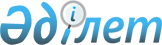 Ақтөбе қалалық мәслихатының 2014 жылғы 23 желтоқсандағы № 284 "Ақтөбе қаласы бойынша коммуналдық қалдықтардың түзілу және жинақталу нормаларын бекіту туралы" шешіміне өзгеріс енгізу туралы
					
			Күшін жойған
			
			
		
					Ақтөбе облысы Ақтөбе қалалық мәслихатының 2019 жылғы 25 желтоқсандағы № 504 шешімі. Ақтөбе облысының Әділет департаментінде 2019 жылғы 27 желтоқсанда № 6636 болып тіркелді. Күші жойылды - Ақтөбе облысы Ақтөбе қалалық мәслихатының 2021 жылғы 15 желтоқсандағы № 116 шешімімен
      Ескерту. Күші жойылды - Ақтөбе облысы Ақтөбе қалалық мәслихатының 15.12.2021 № 116 шешімімен (алғашқы ресми жарияланған күнінен кейін күнтізбелік он күн өткен соң қолданысқа енгізіледі).
      Қазақстан Республикасының 2001 жылғы 23 қаңтардағы "Қазақстан Республикасындағы жергілікті мемлекеттік басқару және өзін-өзі басқару туралы" Заңының 6-бабына, Қазақстан Республикасының 2007 жылғы 9 қаңтардағы Экологиялық кодексінің 19-1-бабының 1) тармақшасына, Қазақстан Республикасы Энергетика министрінің 2014 жылғы 25 қарашадағы № 145 "Коммуналдық қалдықтардың түзілу және жинақталу нормаларын есептеудің үлгілік қағидаларын бекіту туралы", Нормативтік құқықтық актілерді мемлекеттік тіркеу тізілімінде № 10030 тіркелген бұйрығына, Ақтөбе облысының әкімдігінің 2015 жылғы 3 наурыздағы № 77 "Коммуналдық қалдықтардың түзілуі мен жинақталу нормаларын есептеу қағидаларын бекіту туралы", Нормативтік құқықтық актілерді мемлекеттік тіркеу тізілімінде № 4275 тіркелген қаулысына сәйкес, Ақтөбе қалалық мәслихаты ШЕШІМ ҚАБЫЛДАДЫ:
      1. Ақтөбе қалалық мәслихатының 2014 жылғы 23 желтоқсандағы № 284 "Ақтөбе қаласы бойынша коммуналдық қалдықтардың түзілу және жинақталу нормаларын бекіту туралы" (Нормативтік құқықтық актілерді мемлекеттік тіркеу тізілімінде № 4182 тіркелген, 2015 жылғы 3 ақпанда "Әділет" Қазақстан Республикасы нормативтік құқықтық актілерінің ақпараттық-құқықтық жүйесінде жарияланған) шешіміне келесі өзгеріс енгізілсін:
      жоғарыда көрсетілген шешіммен бекітілген қосымшада:
      қазақ тіліндегі шешімнің, реттік нөмірі 17-жол мынадай редакцияда жазылсын, орыс тіліндегі мәтін өзгермейді:
      "
      ";
      2. "Ақтөбе қалалық мәслихатының аппараты" мемлекеттік мекемесі заңнамада белгіленген тәртіппен:
      1) осы шешімді Ақтөбе облысының Әділет департаментінде мемлекеттік тіркеуді;
      2) осы шешімді, оны ресми жариялағаннан кейін Ақтөбе қалалық мәслихатының интернет-ресурсында орналастыруды қамтамасыз етсін. 
      3. Осы шешім оның алғашқы ресми жарияланған күнінен бастап қолданысқа енгізіледі.
					© 2012. Қазақстан Республикасы Әділет министрлігінің «Қазақстан Республикасының Заңнама және құқықтық ақпарат институты» ШЖҚ РМК
				
17
Базарлар, сауда павильондары, дүңгіршектер, сөрелер
Сауда алаңы 1 м2
0,38
      Ақтөбе қалалық мәслихатының сессия төрағасы 

М. Ажибаев

      Ақтөбе қалалық мәслихатының хатшысы

С. Шинтасова
